Что такое дружба, каждый знает? Может быть, и спрашивать смешно? Ну а всё же, что обозначает Это слово? Значит что оно?    Дружба – удивительные отношения, возникающие между людьми. Настоящий друг лучше, чем кто-либо другой поймет ваше настроение, ваши переживания, разделит радость и огорчения, проявит сочувствие, в трудную минуту утешит и поддержит, окажет бескорыстную помощь.   Сегодня в лагере «Берёзка» проходил День друзей.Дети размышляли о том, кого мы называем другом, каких друзей нам хотелось бы иметь и о многом другом. Ребята участвовали в игровой программе «Сто затей для ста друзей». На станции «Размышляй-ка» они выводили законы и правила дружбы, ответили на вопросы викторины «Правил о дружбе».На станции «Литературная» читали рассказ Е. Чепилко «Велосипед». В нем очень ярко и чётко описываются взаимоотношения между двумя мальчиками-сверстниками. На станции «Умелые руки» лепили различные фигурки из воздушного пластилина.На станции «Мульти-пульти» ребята посмотрели весёлое попурри по музыкальным мультикам о дружбе и нарисовали любимых героев. 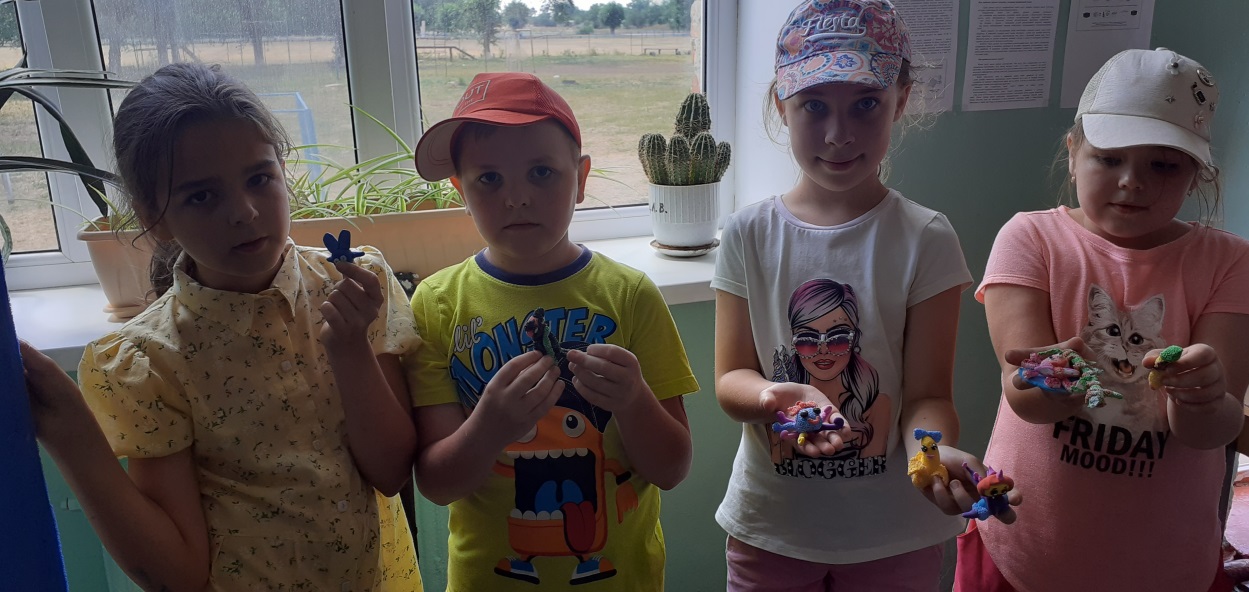 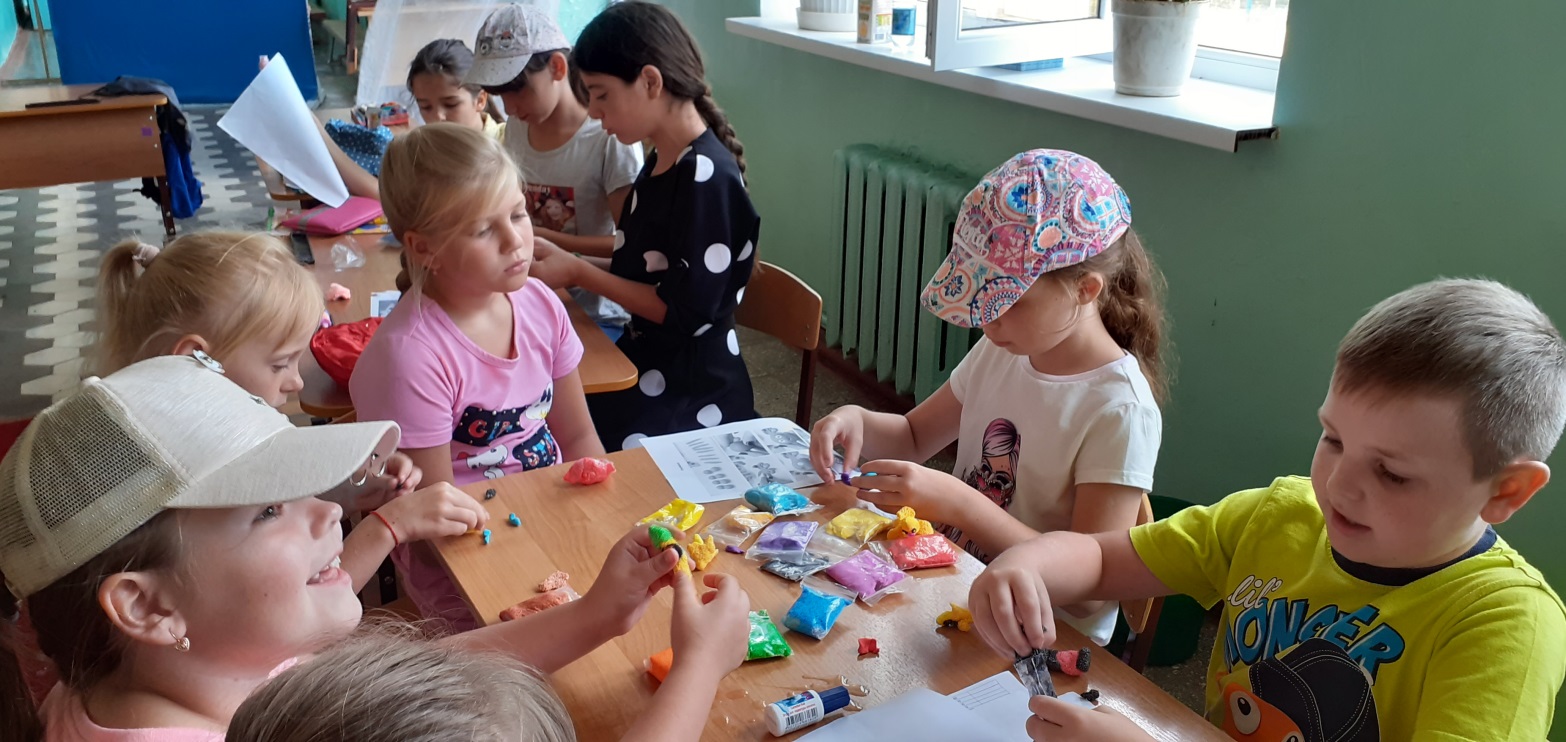 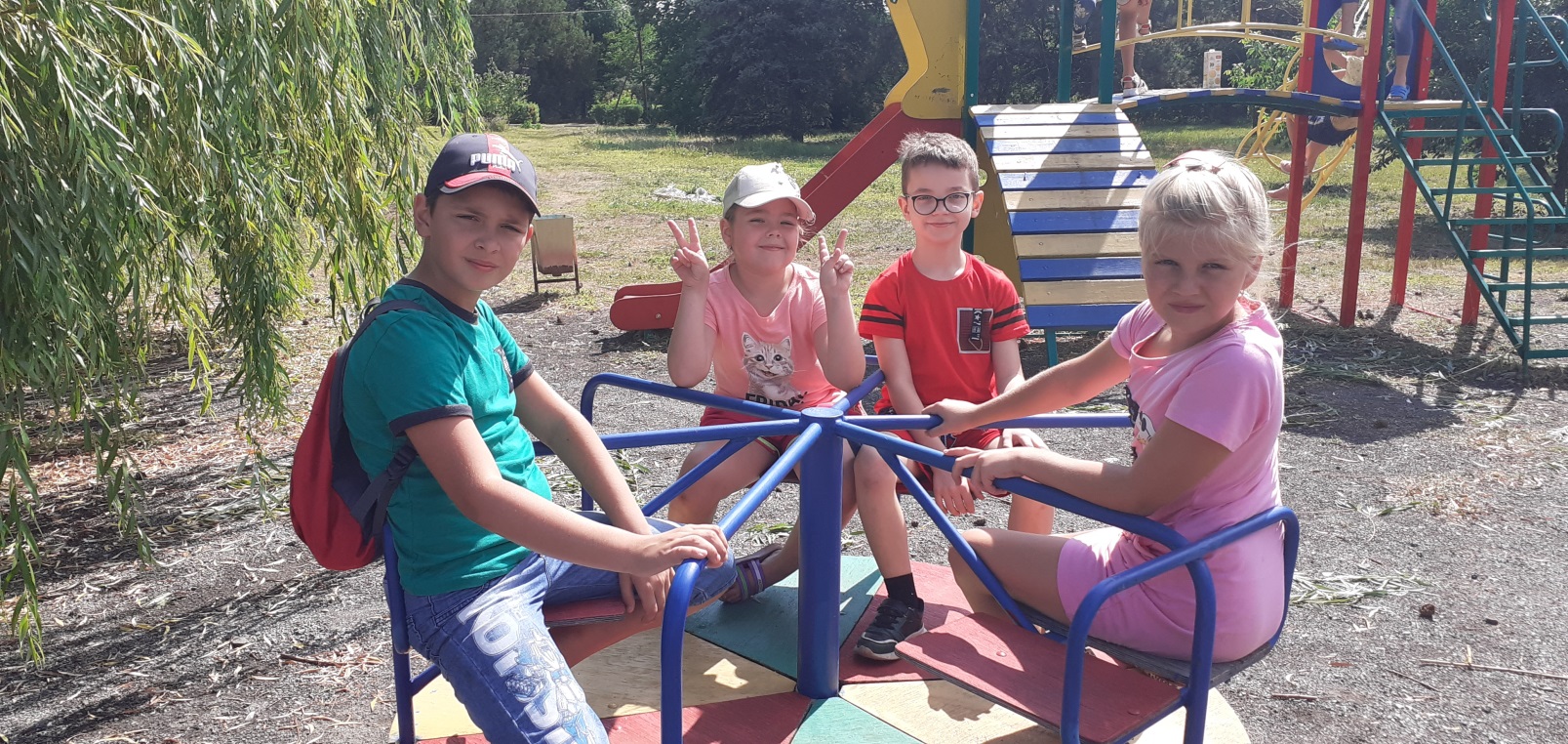 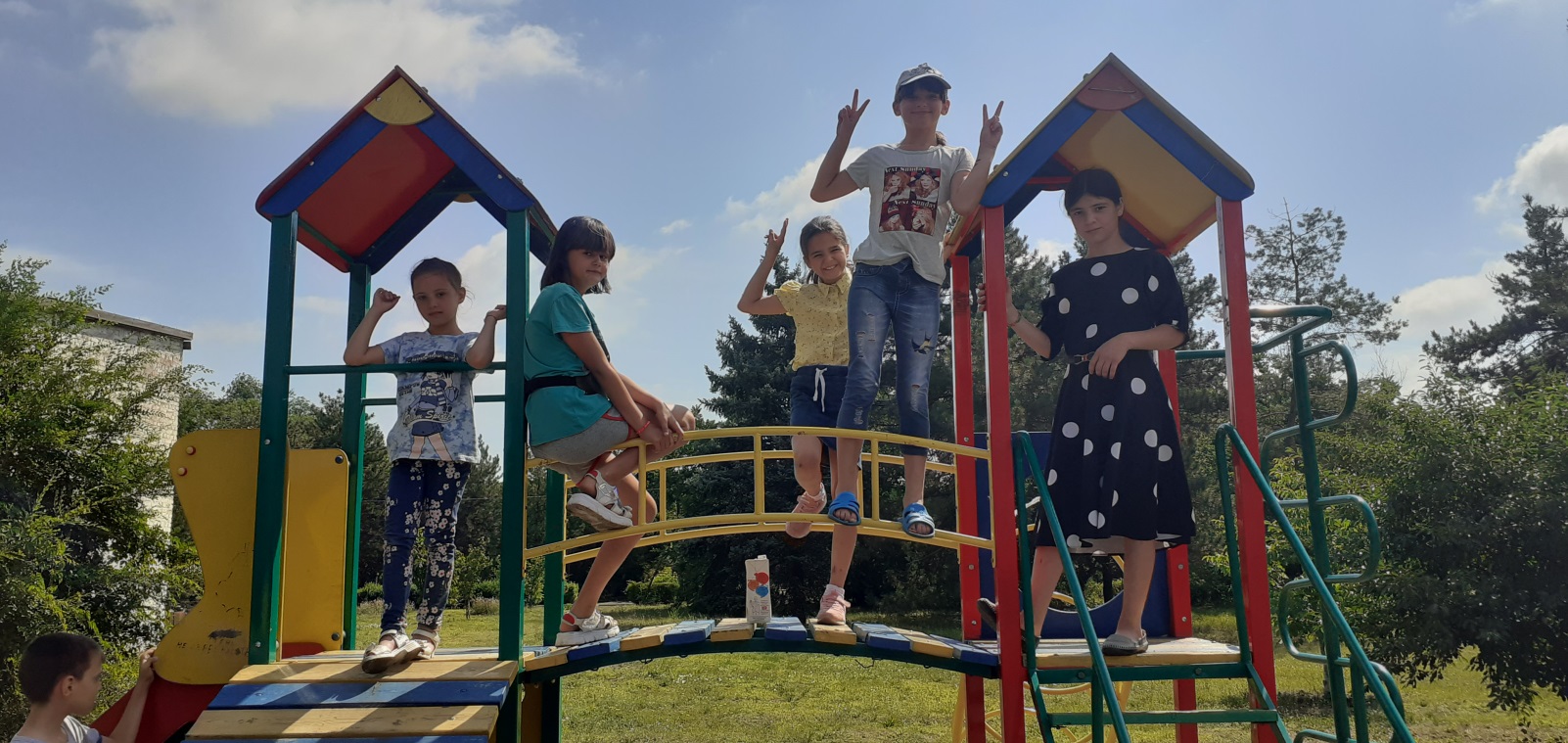 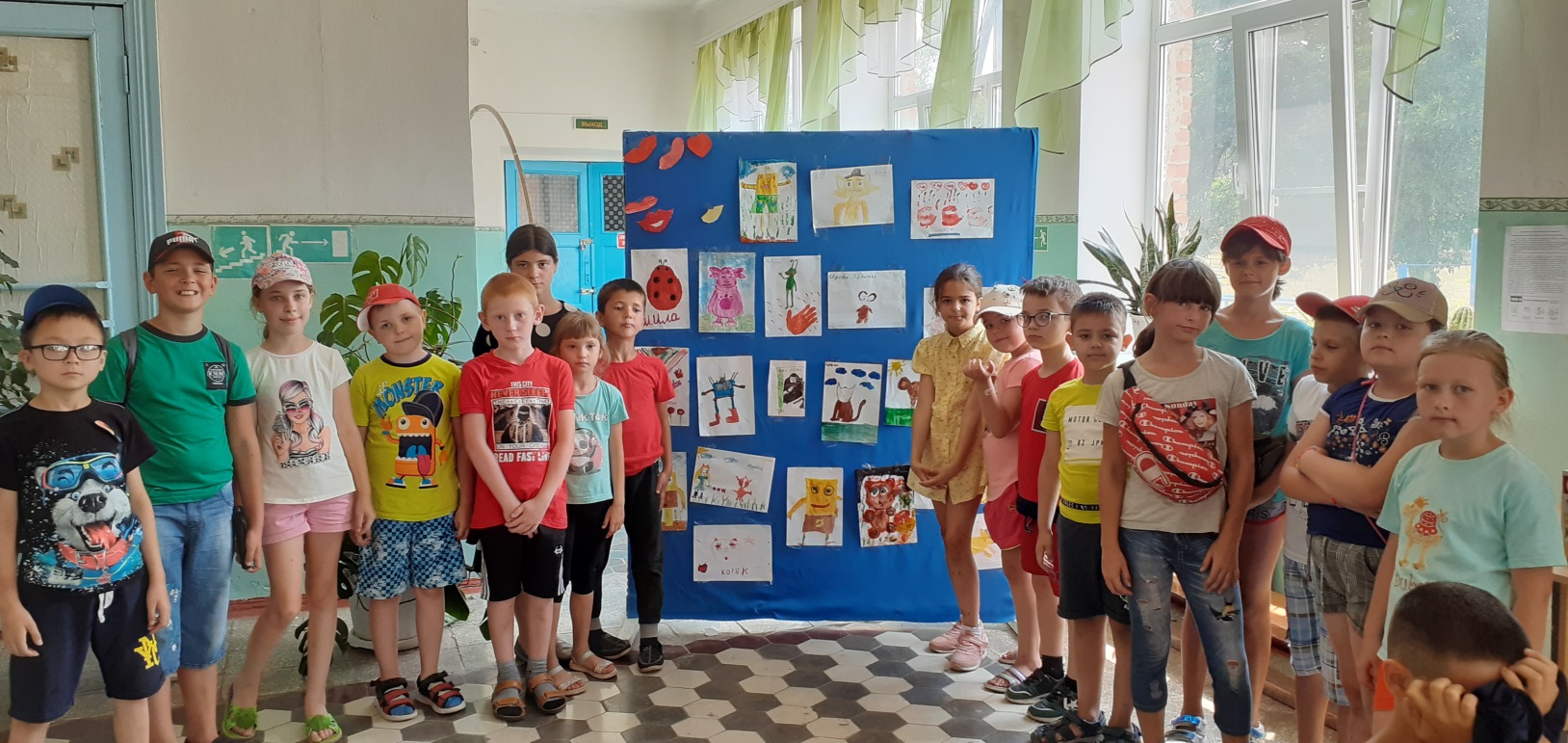 